Осторожно, подделка! ПРИЗНАКИ ПОДДЕЛЬНОГО ТАРИРОВАННОГО ЦЕМЕНТА

1) Отсутствие информации о заводе-изготовителе и его адресе. 
2) Отсутствие знака подтверждения соответствия продукции (обязательной сертификации), а также сведений о сертификате соответствия (его номер и срок действия) и органе, выдавшем сертификат. Вместо этого нанесен знак добровольной сертификации, который в отношении цемента не применим с 2016 г.
3) Неверное обозначение нормативного документа, по которому поставляют цемент. Должны быть ГОСТ 30515-2013 и ГОСТ 31108-2016.
4) Недовес цемента в упаковке более, чем на 0,5 кг. Вес обозначен в формате + -
5) Отсутствие сведения о свидетельстве радиационной безопасности продукции.
6) Отсутствие информации о сроке хранения цемента.
Телефон «Горячей линии» 8 (861) 253-63-77 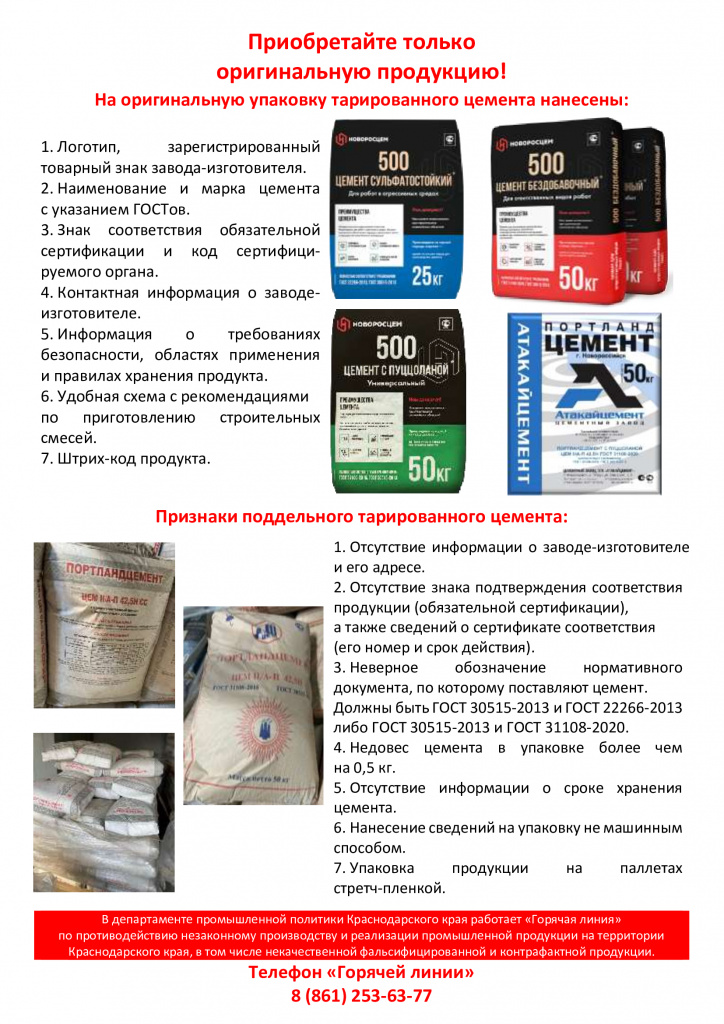 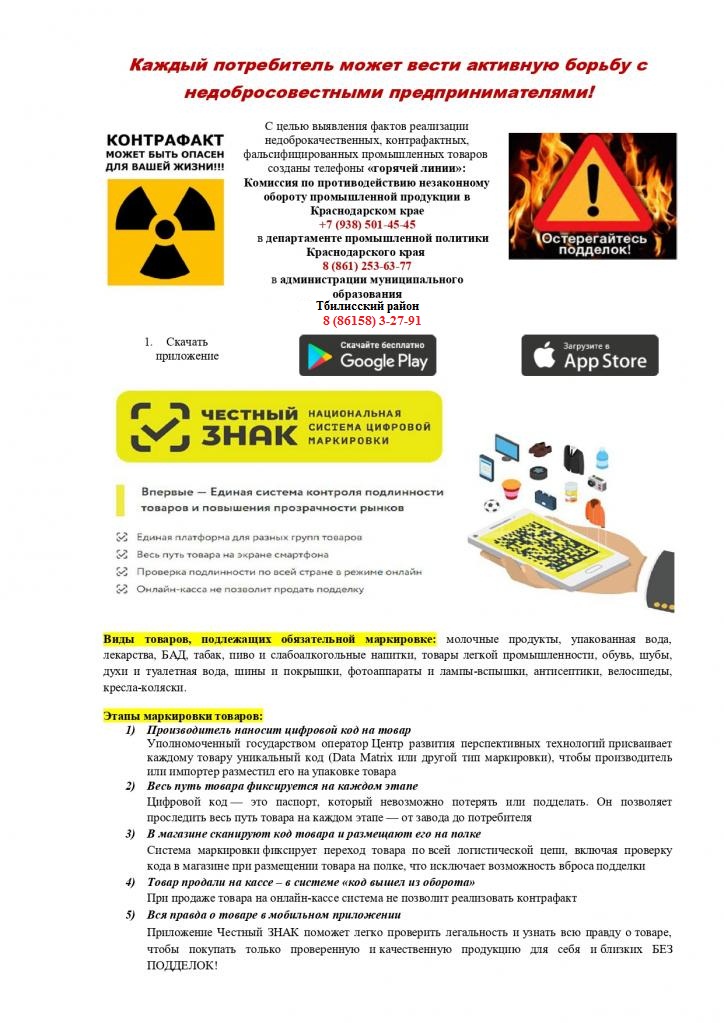 